МУНИЦИПАЛЬНОЕ БЮДЖЕТНОЕ ДОШКОЛЬНОЕ ОБРАЗОВАТЕЛЬНОЕ УЧРЕЖДЕНИЕ ДЕТСКИЙ САД «СЕВЕРЯНОЧКА»
Советы учителя-логопеда. Чем занять ребёнка летом?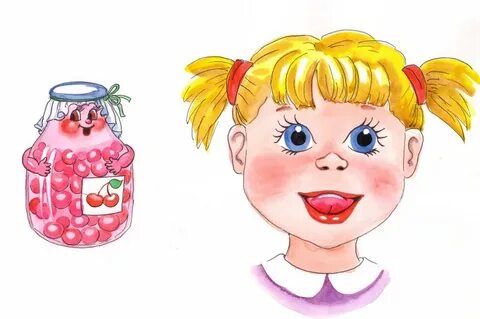 Гыда 2023 г.Лето для детей – это долгожданная пора. Полноценное лето способно обеспечить детям запас энергии на весь будущий год. Это значит, что в летний период обязательно должны быть и новые впечатления, и общение со сверстниками, и правильное питание, и закаливающие процедуры. В логопедической практике много случаев, когда летний период «отбрасывает» положительные результаты коррекции на несколько шагов назад. После продолжительного отпуска часто ребенок приходит с прежними речевыми проблемами. За время отдыха он потерял сформированные навыки, недостаточно закрепленные. Логопеду и ребенку приходится начинать все сначала, а хотелось бы двигаться дальше!Самый продуктивный метод повторения пройденного материала – включить полученные за год знания и умения в рамки занимательных игр. Не надо заставлять ребенка летом заниматься специально. Только игра и живое непосредственное общение! Вот несколько советов и подборка игр, которые помогут понять принципы летнего «обучения».Начнём с дыхания. Можно предложить ребёнку игры, которые тренируют силу и длительность выдоха:• Обдувать одуванчики несколькими короткими, а потом одним долгим выдохом;• Пускать мыльные пузыри через соломинку (разводить детский шампунь);• Надувать воздушные шарики;• Стараться надувать надувные игрушки, круги, мячи;• Учиться плавать, выдыхая в воду, нырять;• Дуть на детские флюгера;• Поиграть в «Дудочку»;• Подуть на травинки, цветочек, на насекомое и т. д.Развитию мелкой моторики способствуют следующие действия:• Самообслуживанию (молнии, кнопки, пуговицы, шнурки);• Собирать, перебирать ягоды;• Помогать взрослому полоть грядки;• Выкладывать рисунки из камней (шишек, спичек, круп);• Играть с глиной, мокрым песком;• Играть с мячами и мячиками (бросать, ловить, бить в цель);• Подвижные игры с предметами (с массажным мячом, скакалками, обручем, другим сезонным спортинвентарём) соревнования, эстафеты;• Массаж и самомассаж с природным и бросовым материалом (карандаш, лист бумаги, палочки, шишечки, гладкие камни и т. п., с коррекционным шариком Су – Джок и разного размера массажными мячиками и т. д.В дождливые дни можно:• Собирать мозаики, конструкторы, паззлы;• Перебирать крупы;• Раскрашивать раскраски цветными карандашами;• Складывать простые игрушки из бумаги (оригами);• Вышивать (крупным крестиком);• Завинчивать гайки (игрушечные и настоящие);• Плести из бисера;• Лепить из пластилина, пластика, теста;• Выкладывать предметы и крупы, абрикосовых) косточек, семечек, палочек, крышечек от бутылочек, пробок и т. п.Очень важно продолжать развивать мышцы речевого аппарата (неспецифического)• Жевать мясо (а не только сосиски и котлеты);• Жевать сырые овощи (репку, морковь, горох, бобы) и фрукты (яблоки, апельсины);• Лизать языком с блюдца варенье, сметану, йогурт – для распластывания языка;• Полоскать рот;• Жевать боковыми зубами;• Сосать сухарики из хлеба, булки (солёные);• Лизать мороженное - эскимо и т. д.И, в любое время можно поговорить с ребёнком. Эти игры способствуют развитию связной речи.Не упускайте малейшего повода что-то обсудить с вашим ребёнком. Именно обсудить. Одностороннее «говорение», без диалога - малополезно. Неважно, кто при этом молчит: ребёнок или взрослый. В первом случае у детей не развивается активная речь, во втором – пассивная (умение слушать, слышать, понимать речь; своевременно и правильно выполнять речевую инструкцию; вступать в партнёрские отношения; сопереживать услышанное).Полезно проводить разнообразные наблюдения за погодой, сезонными изменениями в природе, растениями, птицами, животными, людьми, транспортом. Всё это обязательно нужно комментировать, обсуждать, оформлять в форме беседы. Новые, незнакомые ребёнку слова следует объяснить, повторить несколько раз, научить ребёнка понятно выговаривать их.Полезно вслушиваться в звуки улицы: шелест листьев, шум шагов, гудение машин, голоса птиц, звуки ветра, дождя, грома, града и т. д. Это развивает слуховое внимания. Например:• Подбирать определения ( Какие бывают собаки: большие, служебные);• Узнавать предметы по описанию (зелёная, кудрявая, белоствольная. Что это? Берёза);• Игра «Угадай, что я вижу» (по описанию узнать задуманный предмет);• Назвать слова с определённым слогом, звуком;• Составлять словосочетания и предложения с заданными словами;• «Найди словечко» (на кухне, на улице и т. д.);• «А если бы» ( помечтать на тему: «А если бы у меня был ковёр-самолёт, шапка-невидимка.»);• Переделать известную сказку;• Придумать свою сказку (с опорой на картинки, на ключевые слова);• Придумать продолжение сказки;• «Перевирание сказки» (взрослый намеренно «перевирает» известную сказку, ребёнок должен исправить);• Рассказать сказку, изменив амплуа героев (колобок – злой, лиса – добрая и т. д.).• Игры с мячом «Съедобное – несъедобное», «Живое – неживое», «Я знаю 5 названий (имен) …», «Наоборот» ( на слова с противоположным значением: высокий – низкий, легкий –тяжелый) - помогают отрабатывать ритм, скорость реакции, умение думать и говорить одновременно, увеличивают словарный запас ребенка;• «Глухие телефончики»- учат слушать другого человека, действовать по правилам.• «Доскажи словечко» - взрослый читает короткое стихотворение, а ребёнок должен догадаться и назвать в нем последнее слово;• Игры в слова. Они могут скрасить долгий путь в транспорте, скучный поход "по делам" или дачные хлопоты, и в то же время очень хорошо развивают словарь и слуховую память. К таким играм можно отнести:- какими словами, красками можно описать время года;- назови слово-предмет, слово-действие, слова-ассоциации, слово-цвет, только весёлые слова;- расскажи о предмете: какой он (назови как можно больше прилагательных) : яблоко какое? – зеленое, большое, твердое, сочное, душистое;- что он может делать (назови как можно больше глаголов) : цветок что делает? -растет, цветет, распускается, вянет и т. д.• Игра «Если бы, да кабы…». Ребёнку предлагается закончить предложение:Если бы я был Улицей, то я бы…., потому что….Если бы я был Музыкой, то я бы…., потому что….Если бы я был дождиком, то я бы….,потому что…Если бы я был мандарином, то я бы, потому что…;• «Хорошо-плохо». Что хорошего в Бабе Яге, а что плохого?Что хорошего в болезни, а что плохого?Что хорошего в дождике, а что плохого?• Играйте в слова, где изменяется только один звук: почка - дочка - точка - кочка…• «Найди ошибку в предложении». (В лес растут грибы. Шишки растут… ёлке.)• Учите ребёнка составлять рассказ по картинке. Объясните, что рассказ состоит из начала (короткого, как утро, середины (длинной, как день) и конца (короткого, как вечер).• Разыграйте знакомую сказку «в лицах» с разной интонацией.Ориентировка в пространствеДля развития ориентировки в пространстве и закрепления знаний предлогов можно сыграть в различные варианты игры «Прятки» - размещение предметов в пространстве:положи мяч под стол, а книгу на стол;посади куклу справа от мишки, но слева от кубика;спрячь куклу за шкаф.Загадай, куда ты спрятал предмет, используя предлоги (мишка под,машина над). Можно прятать и искать предметы по очереди со взрослым, но ребенок проговаривает все действия, правильно употребляя предлоги в предложениях (Я спрятал зайку под стул. Ты достала мишку из - под стола).Закрепление произносительных умений и навыков.Не забывайте в течение лета следить за правильным произношением поставленных логопедом звуков. Играя в предложенные выше игры, напомните ребенку, что все звуки нужно произносить правильно. Лучше это сделать до игры, а не поправлять малыша в процессе. Если он все же ошибается, переспросите его или поправьте доброжелательно, с юмором, но не высмеивая. Периодически повторяйте стихи, заученные с логопедом, демонстрируйте их всем родственникам, знакомым и соседям по даче. Пусть ребенок знает, что вы гордитесь его успехами!Чтение• Чаще читайте ребенку вслух. Это сближает ребенка и взрослого, развивает слуховое внимание, вызывает у ребенка желание научиться читать, создает условия для дальнейшего грамотного письма.• Обсуждайте прочитанное, рассматривайте иллюстрации – пусть ребенок тренирует память и рассказывает вам, что он запомнил, что ему больше понравилось в сказке или рассказе. Попросите его описать понравившегося героя. Рассматриваете ли вы картинку, читаете ли книгу, слушаете ли сказку - обращайте внимание ребёнка на редко встречающиеся в бытовых разговорах обороты речи, спрашивайте, что значит то или иное слово.Уважаемые родители! Помните, что у ребенка, как и у взрослого, может быть разное настроение и самочувствие. Никогда не приступайте к занятиям и играм в плохом настроении! Учитывайте личные особенности своего ребенка, привлекайте родительскую интуицию и желание помочь, чтобы вместе с малышом преодолевать речевые затруднения. Чаще ободряйте ребенка, хвалите и при маленьких успехах, тогда ему будет легче и интересней заниматься. Развивайте речь своего малыша с выдумкой, фантазией, играя, и Вы увидите, что Ваши труды будут вознаграждены будущими школьными успехами вашего ребенка.Конечно, мы занятые люди. И проще всего отдыхать, усадив ребёнка перед телевизором или компьютером… Но:Просмотр боевиков, «ужастиков», даже мультипликационных (особенно в кино, как правило, не несут в себе обучающего момента. «Бегалки» и «стрелялки» провоцируют агрессию, приучают к мысли, что насилие – это форма поведения и дети могут переносить весь этот негатив в свои игры. И вряд ли агрессивное поведение сделает вашего ребенка желанным партнером для других детей.Уделяйте своему ребенку больше внимания, чаще находитесь на свежем воздухе, посещайте игровые площадки, парк. Солнечного вам лета и приятных впечатлений!Желаю Вам творчества, терпения и настойчивости!